Про затвердження Паспортів бюджетних програмНовгород-Сіверської  міськоїтериторіальної громади на 2022 рік	(код бюджету - 25539000000)  	Відповідно до пункту 8 статті 20 Бюджетного кодексу України, пункт 1.6 Правил складання паспортів бюджетних програм місцевих бюджетів та звітів про їх виконання, затверджених наказом Міністерства фінансів України  від  26 серпня 2014 року № 836, зареєстрованих  в Міністерстві юстиції України 10 вересня 2014 року № 1104/25881 (зі змінами), наказу Державного агентства з питань електронного урядування України від 14.05.2019 № 35 «Про затвердження методики визначення належності бюджетних програм до сфери інформатизації», рішень: третьої позачергової сесії міської ради VIIІ скликання від 24.12.2021  № 30 «Про бюджет Новгород-Сіверської міської  територіальної громади на 2021 рік (код бюджету 25539000000), рішення чотирнадцятої сесії Новгород-Сіверської міської ради VIII скликання від 15 грудня 2021 року №501 «Про бюджет Новгород-Сіверської міської територіальної громади на 2022 рік (код бюджету 25539000000), розпорядження міського голови №10-ОД від 01.02.2022 року (про внесення змін до показників бюджету Новгород-Сіверської міської територіальної громади на 2022 рік (код бюджету 25539000000), рішення шістнадцятої сесії Новгород-Сіверської міської ради VIII скликання від 21лютого 2022 року № 608 «Про бюджет Новгород-Сіверської міської територіальної громади на 2022 рік (код бюджету 25539000000), рішення виконкому № 61 від 06.04.2022 року, рішення виконкому № 92 від 27.05.2022 року, згідно розпорядження міського голови № 47-ОД від 08.06.2022 року, згідно розпорядження міського голови № 56-ОД від 28.06.2022 року, згідно розпорядження міського голови № 60-ОД від 05.07.2022 року, згідно розпорядження міського голови № 62-ОД від 18.07.2022 року, згідно розпорядження  міського голови № 64-ОД від 21.07.2022 року, рішення виконкому  №148 від 28.07.2022 року, згідно розпорядження міського голови   № 75-ОД від 22.08.2022 року, згідно рішення виконкому №225 від 21.09.2022 року, згідно розпорядження міського голови № 100-ОД від 07.10.2022 року, згідно розпорядження виконкому №239 від 06.10.2022 року, згідно розпорядження міського голови № 107-ОД від 18.10.2022 року, згідно розпорядження міського голови № 121-ОД від 03.11.2022 року.НАКАЗУЮ:         1. Затвердити Паспорт бюджетної програми на 2022 рік відділу освіти, молоді та спорту Новгород-Сіверської міської ради за кодом програмної класифікації видатків та кредитування місцевих бюджетів (КПКВК) 0611021 «Надання загальної середньої освіти закладами загальної середньої освіти», що додається.        2. Затвердити Паспорт бюджетної програми на 2022 рік відділу освіти, молоді та спорту Новгород-Сіверської міської ради за кодом програмної класифікації видатків та кредитування місцевих бюджетів (КПКВК) 0611070 «Надання  позашкільної освіти закладами позашкільної освіти, заходи із позашкільної роботи з дітьми», що додається.        3. Затвердити Паспорт бюджетної програми на 2022 рік відділу освіти, молоді та спорту Новгород-Сіверської міської ради за кодом програмної класифікації видатків та кредитування місцевих бюджетів (КПКВК) 0618220 «Заходи та роботи з мобілізаційної підготовки місцевого значення», що додається.В. о. начальника                                                                          Алла ЖОРОВАЗ наказом ознайомлена:Олена ТИЧЕНКО ………………………….УкраїнаНовгород-Сіверська Міська радаВідділ освіти, молоді та спорту                                                            Н А К А З                                        08.11.2022                                        м. Новгород-Сіверський	№133/06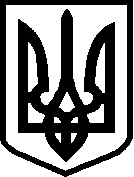 